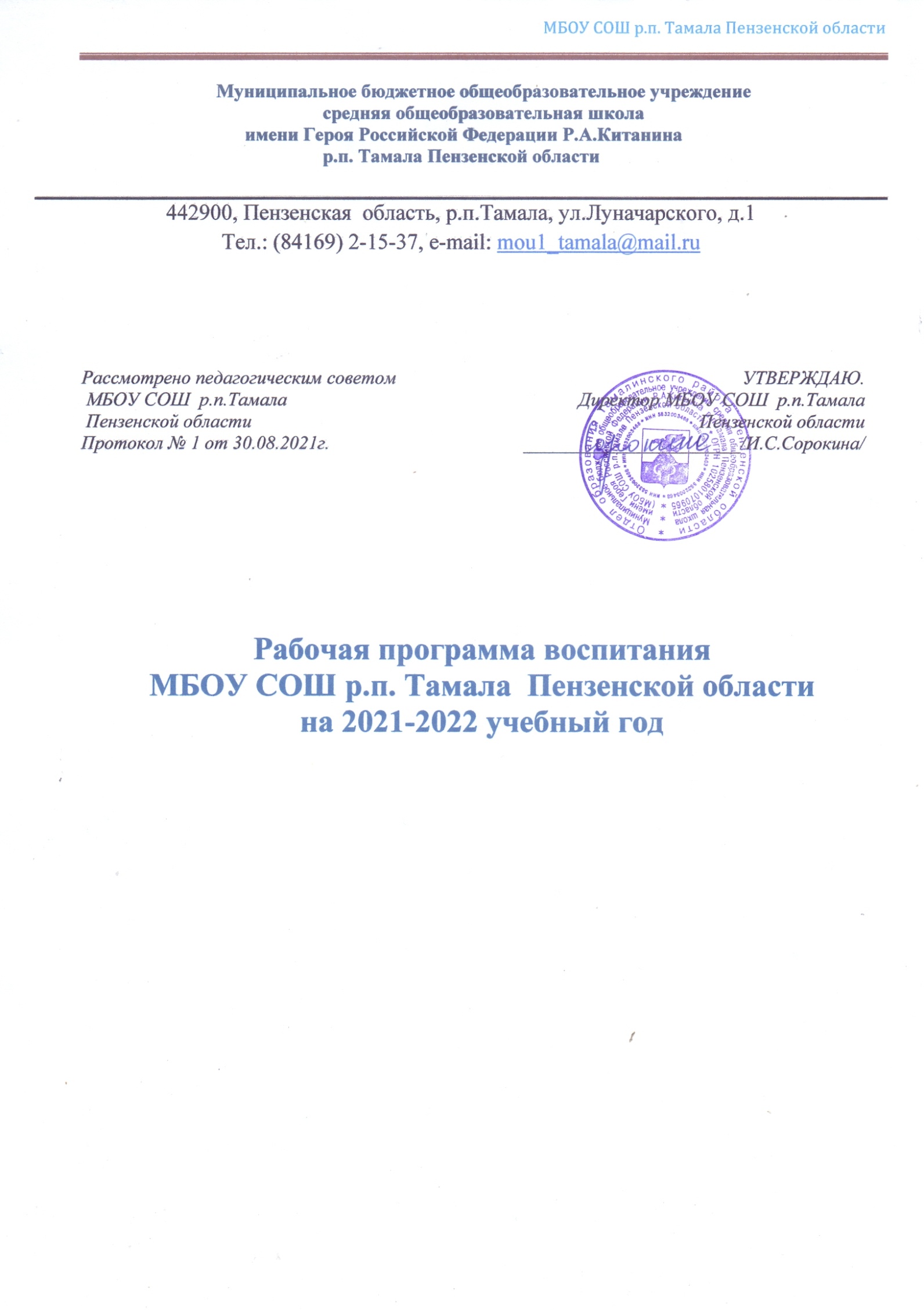 План мероприятий МБОУ СОШ р.п. Тамала Пензенской области, проводимых в рамках Десятилетия детства на период до 2027 года№ п/пНаименование мероприятияОтветственные исполнители и соисполнителиСроки реализацииОжидаемый результатОжидаемый результат№ п/пНаименование мероприятияОтветственные исполнители и соисполнителиСроки реализации2021 - 2024 годы2025 - 2027 годы112334566Здоровьесбережение с детстваЗдоровьесбережение с детстваЗдоровьесбережение с детстваЗдоровьесбережение с детстваЗдоровьесбережение с детстваЗдоровьесбережение с детстваЗдоровьесбережение с детстваЗдоровьесбережение с детстваЗдоровьесбережение с детства1.1.Разработка и принятие дополнительных мер по снижению потребления табака и иной никотинсодержащей продукции и алкоголя несовершеннолетнимиОтветственный за воспитательную работу школы,социальный педагог, НаркопостОтветственный за воспитательную работу школы,социальный педагог, Наркопост2021-2024 годыреализован межведомственный проект по профилактике и отказа от употребления табака обучающихся и их родителей 2.2.Обеспечение здорового питания школьников, организация горячих завтраков, обедов разных возрастных группАдминистрация МБОУ СОШ р.п. ТамалаАдминистрация МБОУ СОШ р.п. Тамала2021-2027 годыувеличен охват обучающихся горячим питанием, предоставление мер социальной поддержки при организации питанияувеличен охват обучающихся горячим питанием, предоставление мер социальной поддержки при организации питанияувеличен охват обучающихся горячим питанием, предоставление мер социальной поддержки при организации питания3.3.Формирование информационно - методической базы для создания системы профилактики школьно обусловленных заболеваний среди обучающихся Заместитель по учебно-воспитательной работе, ответственный за воспитательную работу школыЗаместитель по учебно-воспитательной работе, ответственный за воспитательную работу школы2021-2027 годыразработаны рекомендации по использованию компьютерных технологий и электронного обучения в работе с обучающимися;реализованы мероприятия, направленные на формирование безопасного поведения во время занятий физической культурой и спортом;подготовлены аналитические материалы по состоянию детского травматизма;обновлены методические рекомендации по созданию безопасной образовательной среды на занятиях физической культурой и спортом;внедрены в работу методические рекомендации по профилактике школьно обусловленных заболеваний среди обучающихсяразработаны рекомендации по использованию компьютерных технологий и электронного обучения в работе с обучающимися;реализованы мероприятия, направленные на формирование безопасного поведения во время занятий физической культурой и спортом;подготовлены аналитические материалы по состоянию детского травматизма;обновлены методические рекомендации по созданию безопасной образовательной среды на занятиях физической культурой и спортом;внедрены в работу методические рекомендации по профилактике школьно обусловленных заболеваний среди обучающихсяразработаны рекомендации по использованию компьютерных технологий и электронного обучения в работе с обучающимися;реализованы мероприятия, направленные на формирование безопасного поведения во время занятий физической культурой и спортом;подготовлены аналитические материалы по состоянию детского травматизма;обновлены методические рекомендации по созданию безопасной образовательной среды на занятиях физической культурой и спортом;внедрены в работу методические рекомендации по профилактике школьно обусловленных заболеваний среди обучающихся4.4.Совершенствование механизмов организации мониторинга состояния здоровья обучающихсяЗаместитель по учебно-воспитательной работеЗаместитель по учебно-воспитательной работе2021-2024 годысозданы необходимыеусловия для охраны и укрепления здоровья обучающихсясозданы необходимыеусловия для охраны и укрепления здоровья обучающихсясозданы необходимыеусловия для охраны и укрепления здоровья обучающихсяБлагополучие семей с детьмиБлагополучие семей с детьмиБлагополучие семей с детьмиБлагополучие семей с детьмиБлагополучие семей с детьмиБлагополучие семей с детьмиБлагополучие семей с детьмиБлагополучие семей с детьмиБлагополучие семей с детьми5.5.Совершенствование межведомственного взаимодействия при ограничении, лишении родителей родительских прав и отобрании детей при непосредственной угрозе их жизни и здоровьюАдминистрация школы, социальный педагог, психологАдминистрация школы, социальный педагог, психолог2021-2022 годыразработан порядок межведомственного взаимодействия при отобрании ребенка у родителей при непосредственной угрозе его жизни и здоровью;сокращение количества детей, оставшихся без попечения родителей;сокращение числа неправомерных решений об отобрании детей у родителейразработан порядок межведомственного взаимодействия при отобрании ребенка у родителей при непосредственной угрозе его жизни и здоровью;сокращение количества детей, оставшихся без попечения родителей;сокращение числа неправомерных решений об отобрании детей у родителейразработан порядок межведомственного взаимодействия при отобрании ребенка у родителей при непосредственной угрозе его жизни и здоровью;сокращение количества детей, оставшихся без попечения родителей;сокращение числа неправомерных решений об отобрании детей у родителей6.6.Совершенствование статистических форм сбора информации в области профилактики социального сиротстваАдминистрация школы, социальный педагог, психологАдминистрация школы, социальный педагог, психолог2021-2022 годыразработка предложений по изменению содержания статистических форм и сбор информации по новым формам Росстатаразработка предложений по изменению содержания статистических форм и сбор информации по новым формам Росстатаразработка предложений по изменению содержания статистических форм и сбор информации по новым формам РосстатаВсестороннее развитие, обучение, воспитание детейВсестороннее развитие, обучение, воспитание детейВсестороннее развитие, обучение, воспитание детейВсестороннее развитие, обучение, воспитание детейВсестороннее развитие, обучение, воспитание детейВсестороннее развитие, обучение, воспитание детейВсестороннее развитие, обучение, воспитание детейВсестороннее развитие, обучение, воспитание детейВсестороннее развитие, обучение, воспитание детей7.Организация правового просвещения детей, родителей (законных представителей), специалистов, работающих с детьми и в интересах детейОрганизация правового просвещения детей, родителей (законных представителей), специалистов, работающих с детьми и в интересах детейЗаместитель по учебно-воспитательной работе, ответственный за воспитательную работу школы, классные руководителиЗаместитель по учебно-воспитательной работе, ответственный за воспитательную работу школы, классные руководители2021-2027 годыреализованы мероприятия по повышению уровня правовой грамотности детей, родителей (законных представителей), специалистов, работающих с детьми и в интересах детей, по вопросам защиты прав и интересов детей и семей с детьмиохвачены правовым просвещением не менее 600 детей, родителей  (законных представителей) ежегодноохвачены правовым просвещением не менее 600 детей, родителей  (законных представителей) ежегодно8.Создание  условий для увеличения охвата детей в возрасте от 6 до 18 лет дополнительными общеобразовательными программамиСоздание  условий для увеличения охвата детей в возрасте от 6 до 18 лет дополнительными общеобразовательными программамиЗаместитель по учебно-воспитательной работе, ответственный за воспитательную работу школыЗаместитель по учебно-воспитательной работе, ответственный за воспитательную работу школы2021-2027 годыобеспечено к 2024 году не менее 80 процентов охвата детей в возрасте от 6 до 18 лет  дополнительными общеобразовательными программами:2021 год - не менее 76 процентов детей;2022 год - не менее 77 процентов детей;2023 год - не менее 78,5 процента детей;2024 год - 80 процентов детейувеличено до 80,9 процента охвата детей в возрасте от 6 до 18 лет дополнительными  общеобразовательными программамиувеличено до 80,9 процента охвата детей в возрасте от 6 до 18 лет дополнительными  общеобразовательными программами9.Разработка перечня показателей эффективности воспитательной деятельностиобразовательных организаций, реализующих образовательные программы начального общего, основного общего и среднего общего образованияРазработка перечня показателей эффективности воспитательной деятельностиобразовательных организаций, реализующих образовательные программы начального общего, основного общего и среднего общего образованияАдминистрация школыАдминистрация школы2022 годсформирован перечень показателей эффективности воспитательнойдеятельности образовательных организаций, реализующихобразовательные программы начального общего, основного общего и среднего общего образования;повышение эффективности воспитательной деятельности образовательных организаций,реализующих образовательные программы начального общего, основного общегои среднего общего образования10.Создание и развитие системы выявления, поддержки и развития способностей и талантов у детей и молодежиСоздание и развитие системы выявления, поддержки и развития способностей и талантов у детей и молодежиАдминистрация школыАдминистрация школы2021-2027 годыувеличен удельный весчисленности обучающихся по основным образовательным программам начального общего, основного общего и среднего общего образования, участвующих в олимпиадах и иных конкурсных мероприятиях различного уровня, в общей численности обучающихся по основным образовательным программам начального общего, основного общего и среднего общего образованияудельный вес численности обучающихся по основным образовательным программам начального общего, основного общего и среднего общего образования, участвующих в олимпиадах и иных конкурсных мероприятиях различного уровня, в общей численности обучающихся по основным образовательным программам начального общего, основного общего и среднего общего образования составил не менее 50 процентовудельный вес численности обучающихся по основным образовательным программам начального общего, основного общего и среднего общего образования, участвующих в олимпиадах и иных конкурсных мероприятиях различного уровня, в общей численности обучающихся по основным образовательным программам начального общего, основного общего и среднего общего образования составил не менее 50 процентов11.Внедрение и реализация рабочей программы воспитания обучающихся Внедрение и реализация рабочей программы воспитания обучающихся Заместитель по учебно-воспитательной работе, ответственный за воспитательную работу школыЗаместитель по учебно-воспитательной работе, ответственный за воспитательную работу школы2021-2027 годывнедрены и реализуются примерные рабочие программы воспитания обучающихсявнедрены рабочие программы воспитания на основе примерной рабочей программы воспитания обучающихсявнедрены рабочие программы воспитания на основе примерной рабочей программы воспитания обучающихся12.Обеспечение доступности выполнения детьми нормативов испытаний (тестов) Всероссийского физкультурно-спортивного комплекса "Готов к труду и обороне"Обеспечение доступности выполнения детьми нормативов испытаний (тестов) Всероссийского физкультурно-спортивного комплекса "Готов к труду и обороне"Учителя физкультурыУчителя физкультуры2021-2027 годыпроведены мероприятия по выполнению нормативов испытаний (тестов) Всероссийского физкультурно-спортивного комплекса "Готов к труду и обороне" для детей;доля детей выполнивших нормативы испытаний (тесты) на знак отличия ГТО от числа принявших участие детей2021 год - 58,0%2022 год - 63,0%2023 год - 65,0%2024 год - 70,0%проведены мероприятия по выполнению нормативов испытаний (тестов) Всероссийского физкультурно-спортивного комплекса "Готов к труду и обороне" для детейпроведены мероприятия по выполнению нормативов испытаний (тестов) Всероссийского физкультурно-спортивного комплекса "Готов к труду и обороне" для детей13.Мероприятия по поддержке развития и популяризации детского туризмаМероприятия по поддержке развития и популяризации детского туризмаОтветственный за воспитательную работу школы,куратор туристической работы в школе,первичное отделение "Российское движение школьников"Ответственный за воспитательную работу школы,куратор туристической работы в школе,первичное отделение "Российское движение школьников"2021-2027 годыобеспечено ежегодное увеличение охвата детей, принимающих участие в походах и экскурсияхувеличен охват детей, принимающих участие в походах и экскурсияхувеличен охват детей, принимающих участие в походах и экскурсиях14.Реализация мер по развитию туристско-краеведческой деятельности, в том числе реализация программы Всероссийского туристско- краеведческого движения учащихся РоссийскойФедерации "Отечество"Реализация мер по развитию туристско-краеведческой деятельности, в том числе реализация программы Всероссийского туристско- краеведческого движения учащихся РоссийскойФедерации "Отечество"Ответственный за воспитательную работу школы,куратор туристической работы в школеОтветственный за воспитательную работу школы,куратор туристической работы в школе2021-2027 годыувеличено количество детей,занимающихся туристско-краеведческой деятельностью;создана маршрутно-квалификационная комиссияувеличено количества детей, принимающих участие в походах, слетах, экспедициях, экскурсиях, соревнованиях;организовано участие детей в туристско-краеведческой деятельности (поход, экскурсия, экспедиция, слет, туристский маршрут);увеличено количества детей, занимающихся туристско- краеведческой деятельностью;обеспечена поддержка маршрутно-квалификационных мероприятий, проводимых в условиях природной средыувеличено количества детей, принимающих участие в походах, слетах, экспедициях, экскурсиях, соревнованиях;организовано участие детей в туристско-краеведческой деятельности (поход, экскурсия, экспедиция, слет, туристский маршрут);увеличено количества детей, занимающихся туристско- краеведческой деятельностью;обеспечена поддержка маршрутно-квалификационных мероприятий, проводимых в условиях природной среды15.Реализация туристско-краеведческого проекта "Культурная палитра58 региона"Реализация туристско-краеведческого проекта "Культурная палитра58 региона"Ответственный за воспитательную работу школы,классные руководителиОтветственный за воспитательную работу школы,классные руководители2021-2027 годыорганизовано вовлечение детей в туристско-краеведческую деятельность,приобщение детей к историко-культурным ценностям регионаорганизовано вовлечение детей в туристско-краеведческую деятельность,приобщение детей к историко-культурным ценностям регионаорганизовано вовлечение детей в туристско-краеведческую деятельность,приобщение детей к историко-культурным ценностям региона16.Совершенствование системы физического воспитания детей, в том числе создание школьного спортивного клубаСовершенствование системы физического воспитания детей, в том числе создание школьного спортивного клубаАдминистрация школы, учителя физкультурыАдминистрация школы, учителя физкультуры2021-2027 годыувеличена численность детей, вовлеченных в систематические занятия физической культурой и спортом, в том числе детей с ограниченными возможностями здоровья и детей-инвалидов;доля детей в возрасте 6-18 лет систематически занимающихся физической культурой и спортом:2021 год - 66,6%2022 год - 70,6%2023 год - 75,2%2024 год - 80,0%увеличена численность детей, вовлеченных в систематические занятия физической культурой и спортом, в том числе детей с ограниченными возможностями здоровья и детей-инвалидовувеличена численность детей, вовлеченных в систематические занятия физической культурой и спортом, в том числе детей с ограниченными возможностями здоровья и детей-инвалидов17.Реализация подпрограммы "Организация отдыха, оздоровления, занятости детей и подростков в Пензенской области" государственной программы Пензенской области "Молодежь Пензенской области"Реализация подпрограммы "Организация отдыха, оздоровления, занятости детей и подростков в Пензенской области" государственной программы Пензенской области "Молодежь Пензенской области"Администрация школы, классные руководителиАдминистрация школы, классные руководители2021-2027 годыувеличен охват детей школьного возраста, получивших услугу отдыха и оздоровления в оздоровительных лагерях различных типов:2021 год - не менее 80%;2022 год - не менее 81%;2023 год - не менее 82%;2024 год - не менее 83%увеличен охват детей школьного возраста, получивших услугу отдыха и оздоровления в оздоровительных лагерях различных типов к 2027 году не менее 83%увеличен охват детей школьного возраста, получивших услугу отдыха и оздоровления в оздоровительных лагерях различных типов к 2027 году не менее 83%Инфраструктура детстваИнфраструктура детстваИнфраструктура детстваИнфраструктура детстваИнфраструктура детстваИнфраструктура детстваИнфраструктура детстваИнфраструктура детстваИнфраструктура детства18.Создание современной и безопасной цифровой образовательной среды, позволяющей обеспечить доступность и качество образования для всех обучающихсяСоздание современной и безопасной цифровой образовательной среды, позволяющей обеспечить доступность и качество образования для всех обучающихсяАдминистрация школыАдминистрация школы2021-2027 годысоздана современная и безопасная цифровая образовательная среда (разработана и внедрена федеральная информационная сервисная платформа цифровой образовательной среды, разработан цифровой образовательный контент);для каждого обучающегося созданы условия для развития и совершенствования собственных компетенцийсоздана современная и безопасная цифровая образовательная среда (разработана и внедрена федеральная информационная сервисная платформа цифровой образовательной среды, разработан цифровой образовательный контент);для каждого обучающегося созданы условия для развития и совершенствования собственных компетенцийпродолжена работа по формированию современной и безопасной цифровой образовательной среды19.Организация мероприятий и реализация мер в сфере информационной безопасности и цифровой грамотности для детей, родителей (законных представителей) и работников образовательных организацийОрганизация мероприятий и реализация мер в сфере информационной безопасности и цифровой грамотности для детей, родителей (законных представителей) и работников образовательных организацийАдминистрация школы Администрация школы 2021-2027 годыразработана и реализуется региональная программа обеспечения информационной безопасности детей, производства информационной продукции для детей и оборота информационной продукции или иной документ стратегического планирования в области обеспечения информационной безопасности детей на территории Пензенской областиразработана и реализуется региональная программа обеспечения информационной безопасности детей, производства информационной продукции для детей и оборота информационной продукции или иной документ стратегического планирования в области обеспечения информационной безопасности детей на территории Пензенской областиобеспечено повышение эффективности использования информационной инфраструктуры в организациях для детей20.Разработка и реализация мероприятий по дальнейшему развитию и совершенствованию защиты персональных данных, формирование у несовершеннолетних бережного отношения к персональным даннымРазработка и реализация мероприятий по дальнейшему развитию и совершенствованию защиты персональных данных, формирование у несовершеннолетних бережного отношения к персональным даннымАдминистрация школыАдминистрация школы2021-2027 годыснижено количество правонарушений в области защиты персональных данных несовершеннолетнихснижено количество правонарушений в области защиты персональных данных несовершеннолетних21.Обеспечение инфраструктурной поддержки первичного отделения Общероссийской общественно-государственной детско-юношеской организации "Российское движение школьников"Обеспечение инфраструктурной поддержки первичного отделения Общероссийской общественно-государственной детско-юношеской организации "Российское движение школьников"Ответственный за воспитательную работу школы,куратор первичного отделения РДШОтветственный за воспитательную работу школы,куратор первичного отделения РДШ2021-2027 годыувеличение охвата обучающихся, вовлеченных в деятельность "Российского движения школьников"увеличение охвата обучающихся, вовлеченных в деятельность "Российского движения школьников"100 процентов  обучающихся информированы о деятельности Общероссийской общественно- государственной детско-юношеской организации "Российское движение школьников"22.Создание условий для вовлечения детей и подростков в деятельность Общероссийской общественно- государственной детско- юношеской организации "Российское движение школьников"Создание условий для вовлечения детей и подростков в деятельность Общероссийской общественно- государственной детско- юношеской организации "Российское движение школьников"Ответственный за воспитательную работу школы,куратор первичного отделения РДШОтветственный за воспитательную работу школы,куратор первичного отделения РДШ2021-2027 годыувеличен охват обучающихся, вовлеченных в деятельность Общероссийской общественно- государственной детско- юношеской организации "Российское движение школьников"увеличен охват обучающихся, вовлеченных в деятельность Общероссийской общественно- государственной детско- юношеской организации "Российское движение школьников"увеличение охвата обучающихся, вовлеченных в деятельность "Российского движения школьников" к 2027 году не менее 94%23.Модернизация спортивной инфраструктуры школыМодернизация спортивной инфраструктуры школыАдминистрация школыАдминистрация школы2021-2027  годысозданы условия для привлечения детей к систематическим занятиям физкультурой и спортом;обновлена материально-техническая база физической культуры и спорта созданы условия для привлечения детей к систематическим занятиям физкультурой и спортом;обновлена материально-техническая база физической культуры и спорта созданы условия для привлечения детей к систематическим занятиям физкультурой и спортом;обновлена материально-техническая база физической культуры и спорта 24.Трудоустройство несовершеннолетних, находящихся в конфликте с закономТрудоустройство несовершеннолетних, находящихся в конфликте с закономОтветственный за воспитательную работу школы, социальный педагог, Совет профилактикиОтветственный за воспитательную работу школы, социальный педагог, Совет профилактики2021-2027 годыувеличена численность несовершеннолетних, в том числе состоящих на различных видах профилактических учетов, включенных в продуктивную социально значимую деятельностьувеличена численность несовершеннолетних, в том числе состоящих на различных видах профилактических учетов, включенных в продуктивную социально значимую деятельностьобеспечен комплексный подход к профилактике безнадзорности детей, правонарушений и преступности несовершеннолетнихЗащита детей, оставшихся без попечения родителейЗащита детей, оставшихся без попечения родителейЗащита детей, оставшихся без попечения родителейЗащита детей, оставшихся без попечения родителейЗащита детей, оставшихся без попечения родителейЗащита детей, оставшихся без попечения родителейЗащита детей, оставшихся без попечения родителейЗащита детей, оставшихся без попечения родителейЗащита детей, оставшихся без попечения родителей25.25.Развитие и расширение форм наставничества в отношении воспитанников и выпускников школы для детей-сирот и из замещающих семей, в том числе при получении профессионального образования, первичном трудоустройствеАдминистрация школыАдминистрация школы2021-2027 годыувеличено количество выпускников, успешно адаптировавшихся в самостоятельной жизниКачество жизни детей с ограниченными возможностями здоровья, детей-инвалидовКачество жизни детей с ограниченными возможностями здоровья, детей-инвалидовКачество жизни детей с ограниченными возможностями здоровья, детей-инвалидовКачество жизни детей с ограниченными возможностями здоровья, детей-инвалидовКачество жизни детей с ограниченными возможностями здоровья, детей-инвалидовКачество жизни детей с ограниченными возможностями здоровья, детей-инвалидовКачество жизни детей с ограниченными возможностями здоровья, детей-инвалидовКачество жизни детей с ограниченными возможностями здоровья, детей-инвалидовКачество жизни детей с ограниченными возможностями здоровья, детей-инвалидов26.26.Обучение детей с ограниченными возможностями здоровья и детей-инвалидов, осуществляющих образовательную деятельность по адаптированным основным программамАдминистрация школыАдминистрация школы2021-2027 годыобеспечено 100 процентов охвата детей с ограниченными возможностями здоровья и инвалидностью образованием всех уровнейобеспечено 100 процентов охвата детей с ограниченными возможностями здоровья и инвалидностью образованием всех уровнейобеспечено 100 процентов охвата детей с ограниченными возможностями здоровья и инвалидностью образованием всех уровней27.27.Обновление материально-технической базы школы, осуществляющей образовательную деятельность по адаптированным основным общеобразовательным программамАдминистрация школыАдминистрация школы2021-2022 годыреализуется региональный проект "Современная школа" национального проекта "Образование", направленного на поддержку образования обучающихся с ограниченными возможностями здоровья посредством обновления материально-технической базы для организации образовательного процессаБезопасность детейБезопасность детейБезопасность детейБезопасность детейБезопасность детейБезопасность детейБезопасность детейБезопасность детейБезопасность детей28.28.Совершенствование системы профилактики детского дорожно –транспортного травматизма, в том числе организационно -методическая поддержка объединений юныхинспекторов движенияОтветственный за воспитательную работу школы, куратор ЮИДОтветственный за воспитательную работу школы, куратор ЮИД2021-2027 годыувеличено количество детей, вовлеченных в деятельность объединения юныхинспекторов движения до 100 чел.;увеличено количество детей, вовлеченныхв проводимые мероприятия по безопасности дорожного движения, до 800 человекувеличено количество детей, вовлеченныхв деятельность объединения юныхинспекторов движения не менее 100 чел.;увеличено количество детей, вовлеченных в проводимые мероприятия по безопасности дорожного движения, 
до 800 человекувеличено количество детей, вовлеченныхв деятельность объединения юныхинспекторов движения не менее 100 чел.;увеличено количество детей, вовлеченных в проводимые мероприятия по безопасности дорожного движения, 
до 800 человек29.29.Содействие во временном трудоустройстве несовершеннолетних граждан в возрасте от 14 до 18 лет в свободное от учебы время, в том числе находящихся в трудной жизненной ситуацииОтветственный за воспитательную работу школы, ответственный за профориентацию в школеОтветственный за воспитательную работу школы, ответственный за профориентацию в школе2021-2024 годыувеличена численность трудоустроенныхнесовершеннолетнихувеличена численность трудоустроенных несовершеннолетнихувеличена численность трудоустроенных несовершеннолетних30.30.Совершенствование механизмов профилактики безнадзорности и правонарушений несовершеннолетних, включая мероприятия по противодействию криминализации подростковой средыОтветственный за воспитательную работу школы, социальный педагог, Совет профилактики, Служба примиренияОтветственный за воспитательную работу школы, социальный педагог, Совет профилактики, Служба примирения2021-2024 годыснижена доля несовершеннолетних, совершивших преступления, в общей численности несовершеннолетних в возрасте от 14 до 18 лет;обеспечена организационно- методическая поддержка развития служб примирения31.31.Развитие психологической службы в школеАдминистрация школы, психологАдминистрация школы, психолог2021-2027 годыобеспечено повышение доступности и качества оказания психолого-педагогической помощи учащимся, организована ежегодная поддержка педагогов-психологов посредством проведения конкурса профессионального мастерства для не менее 7 процентов педагогов-психологов ежегоднообеспечено повышение доступности и качества оказания психолого-педагогической помощи учащимся, организована ежегодная поддержка педагогов-психологов посредством проведения конкурса профессионального мастерства для не менее 7 процентов педагогов-психологов ежегоднообеспечено повышение доступности и качества оказания психолого-педагогической помощи учащимся, организована ежегодная поддержка педагогов-психологов посредством проведения конкурса профессионального мастерства для не менее 7 процентов педагогов-психологов ежегодно32.32.Создание условий для реализации мероприятий, обеспечивающих формирование стрессоустойчивости у детей и подростков Администрация школы, психологАдминистрация школы, психолог2022-2024 годыувеличено количество детей и родителей, принявших участие в профилактических психологических мероприятиях;актуализированы методические материалы по проведению 
Недели психологии в школе33.33.Социально-педагогическое тестирование школьников "Степень риска употребления психоактивных веществ"Администрация школы, наркопостАдминистрация школы, наркопост2021-2027 годыувеличено число профилактических мероприятий по уменьшению степени риска школьников (организация досуга детей, взаимодействие с семьями)34.34.Месячник безопасности на водных объектах в летний периодОтветственный за воспитательную работу школы, классные руководителиОтветственный за воспитательную работу школы, классные руководители2021-2027 годыорганизована работа по формированию у подрастающего поколения навыков безопасного поведения вблизи и на водных объектах в летний период35.35.Месячник безопасности на водных объектах в зимний периодОтветственный за воспитательную работу школы, классные руководители Ответственный за воспитательную работу школы, классные руководители 2021-2027 годыорганизована работа по формированию у подрастающего поколения навыков безопасного поведения вблизи и на водных объектах в зимний период36.36.Месячник гражданской обороныОтветственный за воспитательную работу школы Ответственный за воспитательную работу школы 2021-2027 годыорганизована работа по формированию у подрастающего поколения навыков безопасного поведения37.37.Совершенствование механизмов профилактики безнадзорности и правонарушений несовершеннолетних, проведение мероприятий по противодействию криминализации подростковой средыОтветственный за воспитательную работу школы, социальный педагог, Совет профилактикиОтветственный за воспитательную работу школы, социальный педагог, Совет профилактики2021-2024 годыснижена доля несовершеннолетних, совершивших преступления, от общего числа несовершеннолетних в возрасте от 14 до 18 лет; увеличена доля трудоустроенных несовершеннолетних; увеличена доля несовершеннолетних осужденных, состоящих на учете в уголовно-исполнительной инспекции, получивших социально-психологическую и иную помощь; обеспечена организационно-методическая поддержка развития служб медиации (примирения) 38.38.Реализация комплекса мер по совершенствованию системы профилактики суицидов среди несовершеннолетнихОтветственный за воспитательную работу школы, социальный педагог, Совет профилактики, психолог, классные руководители Ответственный за воспитательную работу школы, социальный педагог, Совет профилактики, психолог, классные руководители 2021-2025 годыобеспечено совершенствование системы профилактики суицида среди несовершеннолетнихусовершенствована система профилактики суицида среди несовершеннолетнихусовершенствована система профилактики суицида среди несовершеннолетнихКоординация реализации Десятилетия детстваКоординация реализации Десятилетия детстваКоординация реализации Десятилетия детстваКоординация реализации Десятилетия детстваКоординация реализации Десятилетия детстваКоординация реализации Десятилетия детстваКоординация реализации Десятилетия детстваКоординация реализации Десятилетия детстваКоординация реализации Десятилетия детства39.39.Информационно-аналитическое обеспечение реализации Десятилетия детства посредством портала в информационно-телекоммуникационной сети "Интернет"Информационно-аналитическое обеспечение реализации Десятилетия детства посредством портала в информационно-телекоммуникационной сети "Интернет"Адмиинстрация школы2021-2027 годыподготовлены и размещены на сайте школы  отчеты и информация о ходе реализации Десятилетия детства подготовлены и размещены на сайте школы  отчеты и информация о ходе реализации Десятилетия детства подготовлены и размещены на сайте школы  отчеты и информация о ходе реализации Десятилетия детства 40.40.Расширение механизмов участия детей и подростков в принятии решений, затрагивающих их интересы, учета их мнения по вопросам в сфере детства на федеральном, региональном и муниципальном уровняхРасширение механизмов участия детей и подростков в принятии решений, затрагивающих их интересы, учета их мнения по вопросам в сфере детства на федеральном, региональном и муниципальном уровняхАдминистрация школы, первичное отделение Общероссийской общественно- государственной детско-юношеской организации "Российское движение школьников",2021-2027 годыорганизовано расширение форм участия детей в реализации настоящего Плана;подготовлено методическое пособие для специалистов по работе с детьми и подростками